Listopadová doplňovačkaOvládáte shodu přísudku s podmětem? Nebo psaní velkých písmen, vyjmenovaná slova, psaní předložek a předpon s-/z- a dalších jazykových jevů? Vypracujte si následující cvičení, pokud si nevíte si s něčím rady, zkuste najít nápovědu v některém z videí: PravopisPracovní list pro žáky, kteří si z jakýchkoli důvodů potřebují procvičit pravopis. Pracovní list je možné využít také k přípravě na přijímací zkoušky ke studiu na víceletých gymnáziích i čtyřletých oborech středních škol, stejně tak ho mohou využít budoucí maturanti. _________________________________________________Doplňte správná písmena:Připomeňme si některé h___storické události, které se udál___ v listopadu. 8. listopadu 1620 b___lo v b___tvě na b/Bílé h/Hoře poraženo p/Protestantské vojsko č/Českých stavů. B___tva znamenala porá___ku stavovského povstání. Král Fridrich f/Falcký opustil králo___tví, a uvolnil tak místo h/Habsburkovi Ferdinandovi II. š/Štýrskému. Několik dní po b___tvě zaslal___ asi dvě stovky českých ___častníků stavovského povstání h/Habsburskému císaři žádost o m___lost. Ten všechny žádosti zam___tl. Listopad je měsíc na b___tvy bohatý. V roce 1532 ___panělský dob___vatel Francisco Pizarro zmasakroval na územ___ dnešního Peru tisíce i/Inků. Přesně o sto let později, 16. listopadu 1632, začala b___tva u Lützenu, která se stala jedním ___ nejkrvavějších ___třetnutí celé ___řicetileté války. V b___tvě padl i ___védský král Gustav Adolf II. Do obdob___ ___řicetileté války ___padá i b___tva u Breitenfeldu z roku 1642, kde ___védská vojska uštědřila doslova v___prask císařské armádě. Byla to už druhá b___tva poblí___ tohoto místa. V roce 1631 zde k/Katolická vojska podlehla spojeným s___lám švédských, saských a dalších německých p/Protestantů.  Posledního listopadového dne roku 1700 se v b___tvě u Narvy ___třetla ___védská a r___ská vojska. Ruská vojska c/Cara Petra v/Velikého zde utrp___la porá___ku. Tého___ dne roku 1939 napadl Sovětský s/Svaz bez v___hlášení války Finsko, Sovětský s/Svaz byl následně v___loučen ze s/Společnosti n/Národů, která b___la předchůdcem po druhé světové válce vzniklé o/Organizace s/Spojených n/Národů.       ŘešeníPřipomeňme si některé historické události, které se udály v listopadu. 8. listopadu 1620 bylo v bitvě na Bílé hoře poraženo protestantské vojsko českých stavů. Bitva znamenala porážku stavovského povstání. Král Fridrich Falcký opustil království, a uvolnil tak místo Habsburkovi Ferdinandovi II. Štýrskému. Několik dní po bitvě zaslaly asi dvě stovky českých účastníků stavovského povstání habsburskému císaři žádost o milost. Ten všechny žádosti zamítl. Listopad je měsíc na bitvy bohatý. V roce 1532 španělský dobyvatel Francisco Pizarro zmasakroval na území dnešního Peru tisíce Inků. Přesně o sto let později, 16. listopadu 1632, začala bitva u Lützenu, která se stala jedním z nejkrvavějších střetnutí celé třicetileté války. V bitvě padl i švédský král Gustav Adolf II. Do období třicetileté války spadá i bitva u Breitenfeldu z roku 1642, kde švédská vojska uštědřila doslova výprask císařské armádě. Byla to už druhá bitva poblíž tohoto místa. V roce 1631 zde katolická vojska podlehla spojeným silám švédských, saských a dalších německých protestantů.  Posledního listopadového dne roku 1700 se v bitvě u Narvy střetla švédská a ruská vojska. Ruská vojska cara Petra Velikého zde utrpěla porážku. Téhož dne roku 1939 napadl Sovětský svaz bez vyhlášení války Finsko, Sovětský svaz byl následně vyloučen ze Společnosti národů, která byla předchůdcem po druhé světové válce vzniklé Organizace spojených národů.       Co jsem se touto aktivitou naučil(a):………………………………………………………………………………………………………………………………………………………………………………………………………………………………………………………………………………………………………………………………………………………………………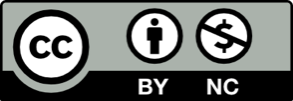 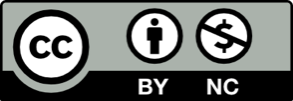 